Το Figame.com (partner of Tripactions.com για Ελλάδα και Κύπρο) προσλαμβάνει:Τo Figame.com, partner της Reed and Mackay και Tripactions.com για Ελλάδα και Κύπρο, ένας γρήγορα αναπτυσσόμενος ταξιδιωτικός οργανισμός και ένας εκ των ηγετών στον χώρο του εταιρικού ταξιδιού στην Ελλάδα και στην Κύπρο, αναζητά νέους/νέες, ταλαντούχους και φιλόδοξους υπαλλήλους για πρακτική άσκηση, στον τομέα των εταιρικών ταξιδιών για άμεση πρόσληψη.Οι εργασιακοί ρόλοι αφορούν θέσεις πωλήσεων, customer support, λογιστηρίου για παροχή υπηρεσιών από το Figame.com προς  εταιρείες στην Ελλάδα και το εξωτερικό.Το Figame.com προσφέρει εξαιρετικό εργασιακό περιβάλλον και καινοτόμο προσανατολισμό στον τρόπο λειτουργίας του.Βασικές αρμοδιότητες:Επαφή με εταιρικούς πελάτεςΠαρουσίαση των υπηρεσιών μας και υπογραφή συμβολαίωνΔιαχείριση εταιρικών λογαριασμών (corporate account management)Travel consultingΔημιουργία και διατήρηση άριστων σχέσεων με εταιρικούς πελάτεςAfter sales supportΔημιουργία στόχων κερδοφορίαςΑπαραίτητες δεξιότητες Εμπειρία:Άπταιστα Ελληνικά και ΑγγλικάΙκανότητα συγκέντρωση υπό πίεσηΔεξιότητα πωλήσεωνΠάθος για ταξίδιαΑποστολή βιογραφικών: Accounting@figamegroup.com (παρακαλούμε σημειώστε ποια από τις τρεις θέσεις σας ενδιαφέρουν – πωλήσεις, customer support, λογιστήριο).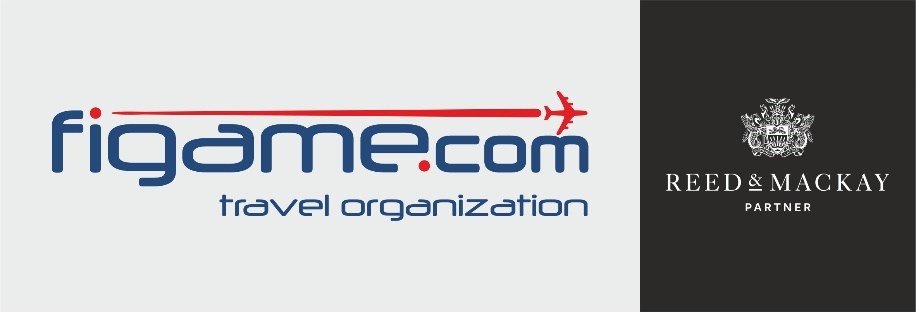 